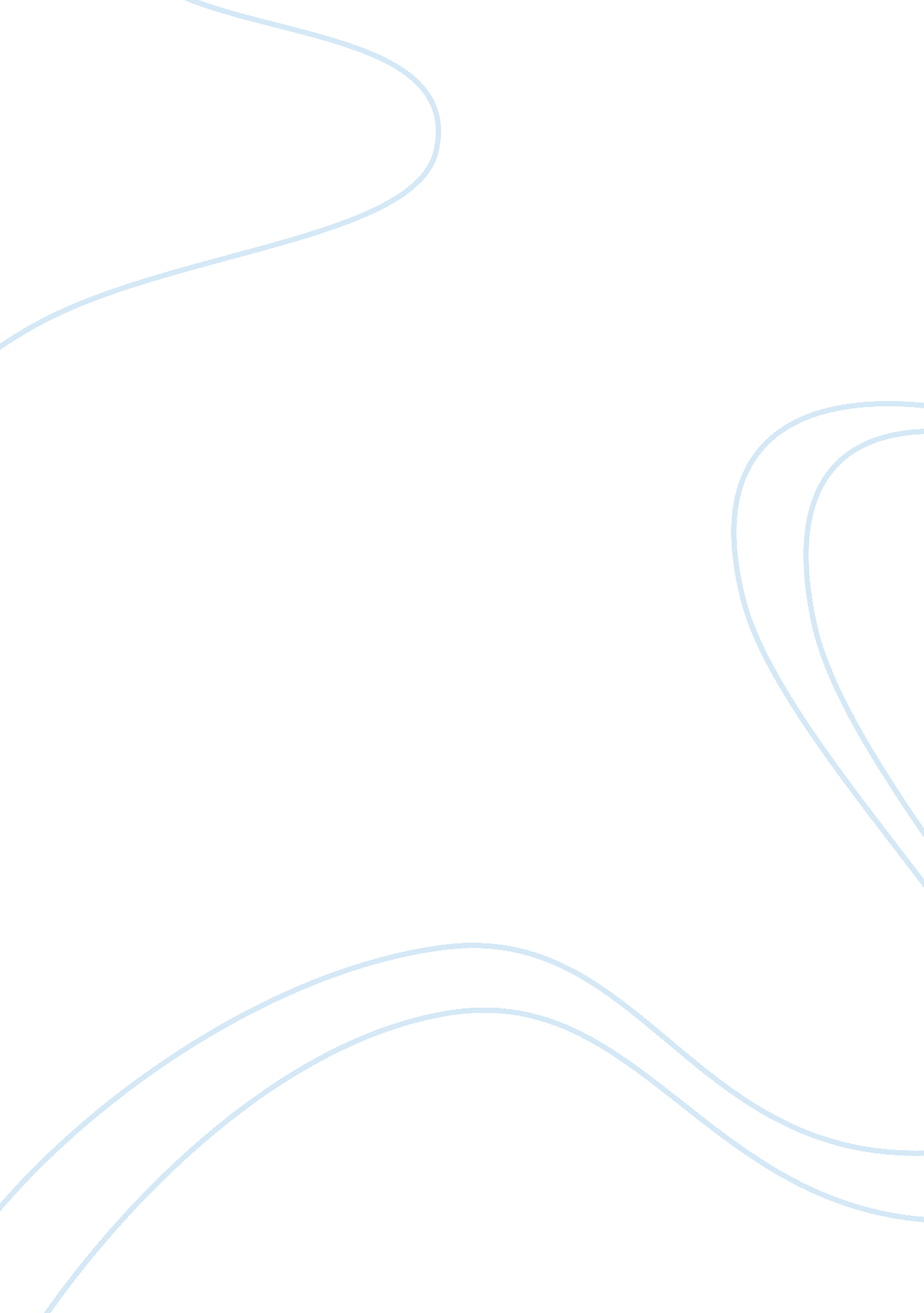 "the happiest refugee” by anh do essay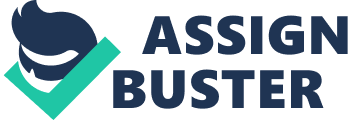 Expository texts. by definition. analyse and explicate information to edify or educate its readers. This type of text frequently provides readers with deeper penetrations about a topic. In The Happiest Refugee written by Anh Do. his experiences are used to demo the battles to populate a new life in a foreign state. With the conventions such as first-person position. conversational linguistic communication and anecdotal grounds. Do’s expositive text places readers to be inspired and amused. At the same clip. Do’s usage of the conventions efficaciously allows the text to be influential in our attitude towards our lives and therefore. do the universe a better topographic point. Writing in first-person narrative allows Do to prosecute with his readers. which makes it easier for him to be persuasive and to therefore do a difference. It gives the text its heat and familiarity and makes readers experience a personal connexion with Do. In the book. Anh Do negotiations about his near-death experience that happened at the mere age of two. “ Bang! Bang! The patrol boat began hiting at us. and the adult females on our boat screamed. ” The usage of onomatopoeia in this quotation mark paints a image in the head of the readers and lets them see the fright of slugs whistling past their caputs. clanging in to the side of the lone thing that could acquire them to a better life. Sharing this experience. with the usage of first-person point of position. places readers to be thankful of their lives. particularly if they didn’t have to be in the same state of affairs. Do besides accentuates the fact that we have to appreciate and recognize the lives that we have to do the universe a better topographic point. The Happiest Refugee is a text written in an informal and conversational linguistic communication. which enables Anh Do to openly portion his life to his readers. This conveys a strong sense of his voice and is every bit if he is discoursing with a friend. Readers feel privileged to portion his thoughts and emotions. particularly when he writes about minutes of fright in his life unfeignedly. such as when their citizenship paperss disappeared. “ Those pieces of paper meant we were safe and without them my household felt every bit vulnerable as person selling bites on a Saigon train with no license. ” The usage of this simile. which references his household background. emphasises how of import it is to hold those paperss. Through the use of conversational linguistic communication. he expresses the point that without those documents. they would highly vulnerable. as there is no-one looking out for them in the foreign state. Readers are once more positioned to be appreciative towards their manner of life and in making so. Make uses his expositive text to do a difference in the universe where we live in. Anecdotal grounds is extremely apparent in The Happiest Refugee. Do’s recount in the book is both interesting. humourous and sometimes. heart-wrenching. He portions insights about himself and the factors that shaped him in hopes that it would animate his readers and therefore. to do a difference. His anecdotes have been used to pass on the message about giving up everything to trail after your dreams. In Chapter Nine Anh Do says. “ I worked like I was possessed… I took gigs for free. for $ 50. $ 20. a slab of beer. a cheeseburger – anything truly. ” This quotation mark shows merely how determined he was that being a comic was the right calling for him by naming the payments that he received in bend of making unrecorded public presentations. It besides shows that he was willing to give up the moneymaking calling that was being offered to him by a jurisprudence house to go a stand-up comic. With the use of multiple anecdotes. Anh Do provides valuable penetrations about his finding to follow his passion. As a consequence. he places his readers to step off from his narrative and to reflect about their ain dreams that they want to accomplish. Furthermore. he besides indicates that prosecuting our passions in life can do us the happiest and that people with passion can alter the universe for the better. The Happiest Refugee by And Do is an expository text which provides readers valuable penetrations about Anh Do’s resiliency to do a new life in an unfamiliar state. Through the use of first-person position. conversational linguistic communication and anecdotal grounds. Make uses his expositive text as a persuasive tool to overthrow the readers’ attitude towards their life styles and dreams. His successful use of multiple conventions has allowed his expository text to be converting about being gratitude and passionate can do a difference and do the universe a better topographic point. Bibliography _ANH_ DO. THE HAPPIEST REFUGEE LIB. OUP. COM. AU/SECONDARY/ENGLISH/OXFORD_ENGLISH/3/OXFORD_ELU_YRS9_10_HAPPIEST_REFUGEE_SAMPLE. PDF WWW. PSNEWS. COM. AU/APS/BOOKREVIEWPSN2662. HTML 